Publicado en  el 18/12/2013 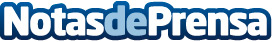 Suiza se une al programa de navegación por satélite de la UE GalileoSuiza ha firmado hoy un acuerdo de cooperación para participar en los programas Galileo y EGNOS, los pilares del sistema mundial de navegación por satélite (GNSS) de la UE.Datos de contacto:Comisión EuropeaNota de prensa publicada en: https://www.notasdeprensa.es/suiza-se-une-al-programa-de-navegacion-por_1 Categorias: Software Otras ciencias http://www.notasdeprensa.es